Нескатной жемчуг по блюдику каталсы (свадебная, для невесты)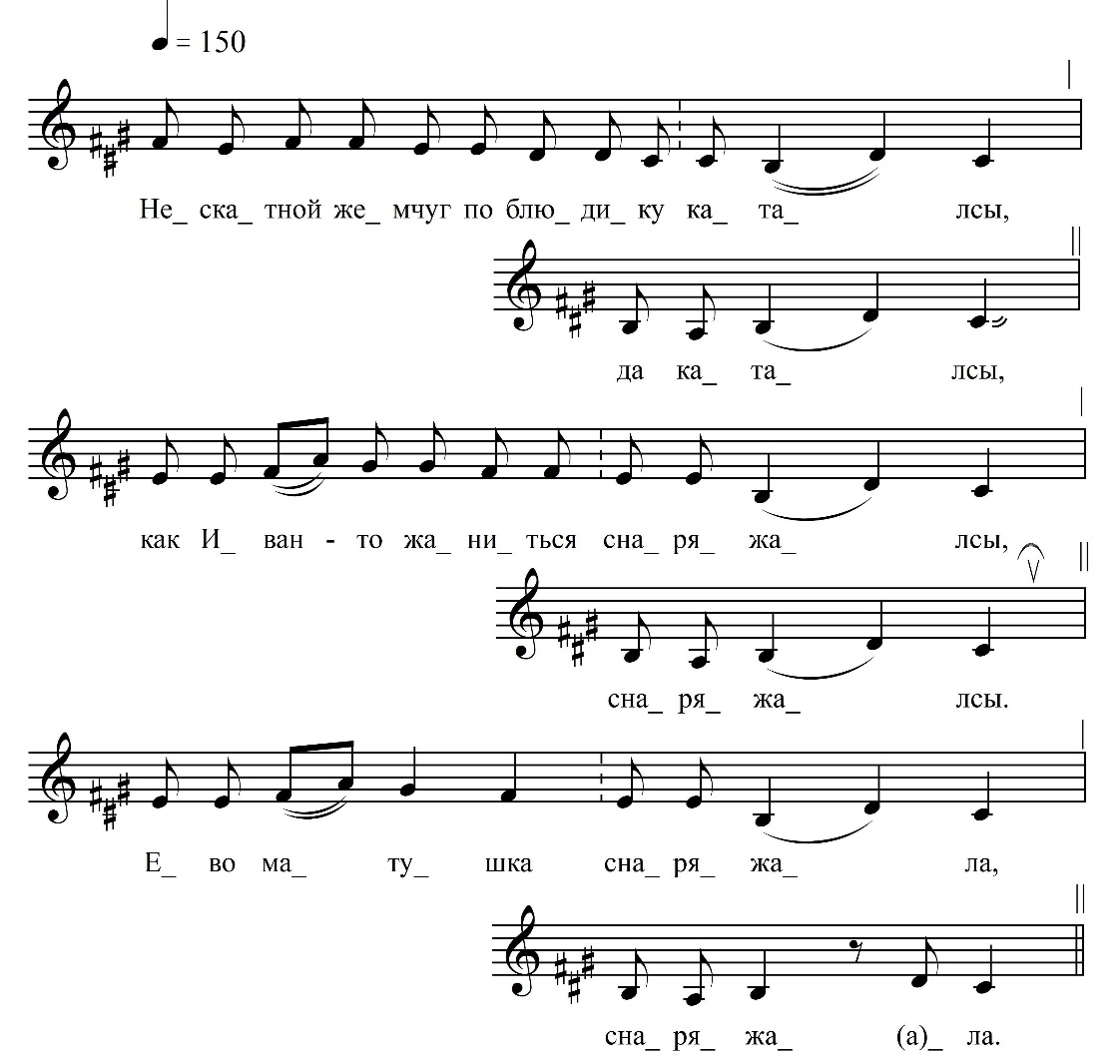 ФНОЦ СПбГИК, ВхI-а.1/21Запись (?).06.1974 д. Теребочево Вындиноостровского с/п Волховского р-на Ленинградской обл. Инф. Курочкина Александра Степановна (1901)Нескатно́й жемчу́г по блюдику каталсы,                                                 да каталсы,Как Иван-то жаниться снаряжалсы,                                     снаряжалсы,Ево матушка снаряжала,                       снаряжала,А сестрица кудёрки расчесала,                                   расчесала,Словесами ему наказала,                           наказала,А ты поедешь, мило дитятко, женитцы,                                              да женитцыА тебе буду красны девки песни пети,                                             песни пети,Все хорошу невесту припевати,                                  припевати,Тебе Ольгу душой называти,                                называти,И Васильевной величати,                           величати,Не дари не рублём, не полтиной,                                  не полтиной,Дари аленький им платочком,                           да платочкомА ещё золотым перстенёчком,                            перстенёчком,Ишо полно же вам любоватцы,                                  любоватцы,Пришло времечко поцеловатцы.                                поцеловатцы.